Opgave deel 2  2,94 mol Jood en 8,10 mol waterstof worden bij 463o C in een ruimte gebracht.Er stelt zich een evenwicht in waarbij 5,64 mol HI gevormdH2(g) + I2(g)  2HI(g)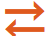 Volume = V Liter          [HI]2        (5,64/V)2K =    ------ =   ------------------------ = 50,2       [H2].[I2]     (0,12/V)*(5,28/V)Opgave deel 3Links van de evenwichtspijl worden stoffen toegevoegd, dus het evenwicht verschuift naar rechts. Als zich een nieuw evenwicht heeft ingesteld, heeft  x mol waterstof met x mol jood gereageerd tot 2x mol HI.K verandert niet, want de temperatuur blijft gelijk!De volumeterm valt ook hier weg bij de berekening .         [HI]2        (5,64+2x)2K =    ------ =   ------------------------ = 50,2       [H2].[I2]     (13,22-x)*(5,42-x)4x2 + 22,56x + 31,81 = 50,2 * (13,22-x)*(5,42-x)4x2 + 22,56x + 31,81 = 50,2 *(x2 -18,64 x + 71,65)4x2 + 22,56x + 31,81 = 50,2 x2 -935,73x + 3596,8346,2 x2 -958,29 x + 3565,02 = 0          958,29 ±√(958,292 -4*46,2*3565,02)X1,2 = --------------------------------------------                       92,4X1 = (958,29 – 509,42)/92,4 = 4,86X2 = (958,29+509,42)/92,4 = 12,6  (voldoet niet)In het nieuwe evenwicht is 5,64 + 2*4,86 = 15,35 mol HI aanwezig.H2I2HIbegin8,10 mol2,94 mol-verandering- 2,82 mol-2,82 mol+ 5,64 molevenwicht5,28 mol0,12 mol5,64 molH2I2HIevenwicht5,28 mol0,12 mol 5,64 molverandering+ 7,94 mol+5,30 mol-H2I2HIevenwicht5,28 mol0,12 mol 5,64 molverandering+ 7,94 mol+5,30 mol-Op moment van toevoegen13,22 mol5,42 mol5,64 molEvenwichtsverschuiving-x mol-x mol+ 2x molNieuw evenwicht13,22 -x mol5,42-x mol5,64+2x mol